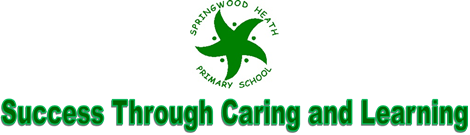 Year 1Autumn 1Autumn 2Spring 1Spring 2Summer 1Summer 2EnglishLabels and CaptionsStories with Familiar SettingsRecountDictionary SkillsPoetry-Using the SensesTraditional and Fairy TalesInstructionsStories from a Range of CulturesPoetry- Pattern and RhymeStories with a Fantasy SettingInformation TextsRecount- Fact and FictionPoetry- Poems on a ThemeMathsNumber and Place ValueAddition and SubtractionMultiplication and DivisionFractionsMeasurementGeometryShape/positionConsolidationScienceAnimals, including humans Seasonal changesAutumn/WinterEveryday materialsPlantsSeasonal changesSpring/SummerScientists & InventorsComputingWord ProcessingComputer SkillsPaintingProgramming ScratchProgramming ToysUsing and ApplyingThemeHistory/GeographyThe Gunpowder PlotOur Local AreaToysOur CountryKings and QueensWonderful WeatherR.ECreationChristmas-GiftsSpecial books and PrayerEaster-Palm SundayBelonging and CelebrationsWorld FaithsSikhismThemeArt/DTSelf Portraits (Draw/Paint)Fabric Faces(Textiles)Let’s Sculpt (Sculpture)Dips and Dippers (Food)Landscapes and Cityscapes(Draw/Paint)Moving Pictures(Mechanisms)P.EGamesSwimmingGymnasticsSwimmingGamesSwimmingDanceSwimmingAthleticsSwimmingOutdoor/Adventurous SwimmingMusicOurselvesNumberAnimalsWeather MachinesSeasonsOur SchoolPatternsStorytimeOur BodiesTravelWaterPSHCENew BeginningsGetting on and falling out/ Say no to bullyingGoing for goalsGood to be meRelationshipsChanges